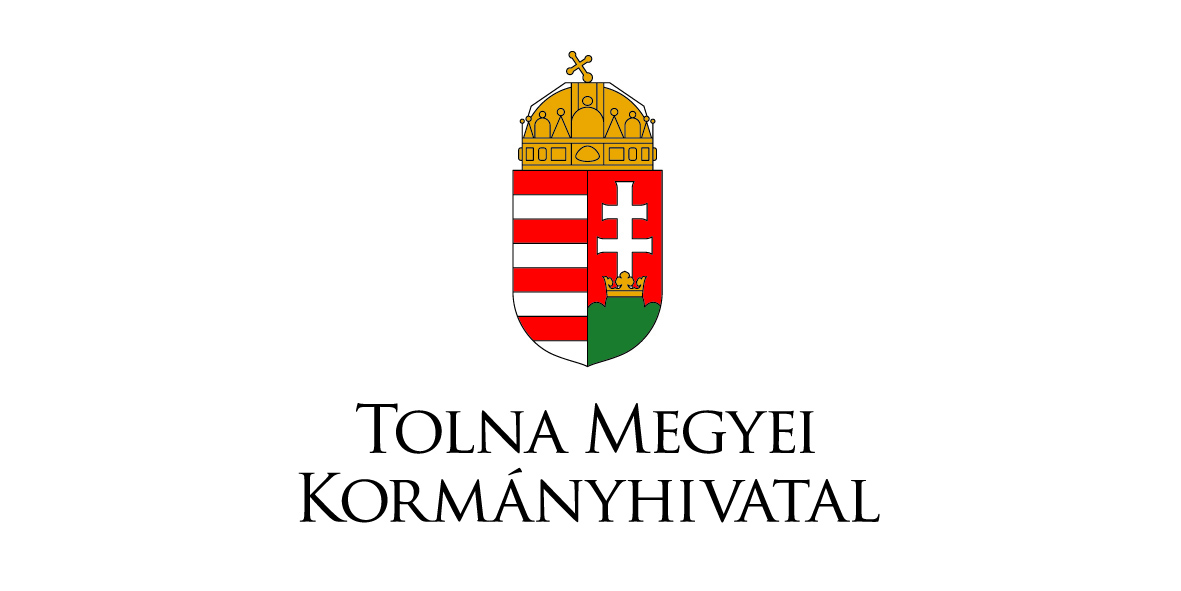 Tolna Megyei Kormányhivatal
Népegészségügyi Főosztály OLTASSAM vagy NE OLTASSAM COVID-ellen GYERMEKEM?„A legtöbb, amit gyermekeinknek adhatunk…”oltassa be ön is 12-18 éves gyermekét, illetve kérje gyermeke 3. oltását!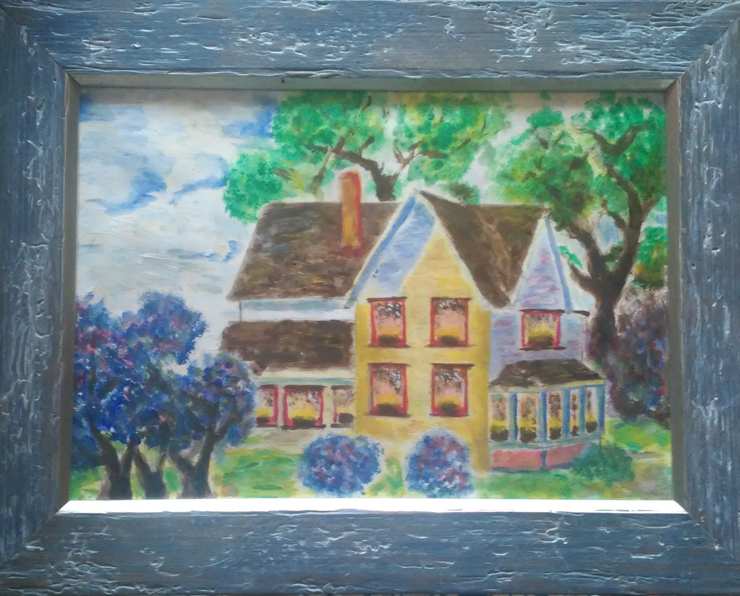 „Aki megment egy életet, egy egész világot ment meg.”Készítette a Tolna Megyei Kormányhivatal Népegészségügyi Főosztály, a Házi Gyermekorvosok Egyesülete szakmai ajánlása figyelembevételével.FÉLTVE ŐRZÖTT KINCSEMFÉLTVE ŐRZÖTT KINCSEMA védőoltás csökkenti 
a koronavírus megbetegedés halálos kimenetelének az esélyét!Rendszeresen találkozunk gyermekáldozatokról szóló tudósításokkal; pl. az Amerikai Gyermekgyógyászati Akadémia és a Gyermekkórház Szövetség adatai szerint a halálozás a gyermekeknél 0.00%-0.26%-os. Az amerikai Betegségmegelőzési és Járványügyi Központ (CDC) felmérése szerint az 5-11 éves korosztályban 2021. október közepéig az USA-ban több mint 8300 kórházi felvétel történt COVID-19-el összefüggésben, csaknem 100 halálesettel. Valójában ebben a korosztályban ezzel a megbetegedés bekerült a tíz leggyakoribb halálok közé.A védőoltás csökkenti 
a súlyos lefolyás, 
a kórházba kerülés, 
az intenzív kezelés, 
az oxigénterápia esélyét!Ugyancsak amerikai egyesült államokbeli adatok szerint a 12-17 éves korosztályból tízszeres eséllyel kerülnek kórházba a teljes oltási sorozattal nem rendelkezők.A védőoltás segít 
a sokszervi gyulladásos megbetegedés megelőzésében!Akár enyhe lefolyású koronavírus-fertőzést követően is gyermekekben későbbi szövődményként súlyos sokszervi gyulladás alakulhat ki a szervezet kóros immunválasza miatt. A védőoltás segít 
a hosszútávú-COVID 
(long-COVID, post-COVID) megelőzésében!A fertőzés lezajlása után 6-8 hétig vagy akár hónapokig is nagyfokú állandó fáradtság, memóriazavar, számolási-, nyelvhasználati-, gondolkodási-, tanulási nehézség, a koncentrálóképesség csökkenése, krónikus tüdő problémák, elhúzódó ízérzés- és szaglásvesztés állhat fenn a gyermekeknél. Ez egészséges fiataloknál is előfordulhat, akik tünetmentesen, vagy akár egészen enyhe tünetekkel estek át a fertőzésen.GYERMEKEM ÉS KÖRNYEZETEGYERMEKEM ÉS KÖRNYEZETEA védőoltás csökkenti 
a fertőzés átadásának kockázatát!Az oltott gyermekek kevésbé adják át a vírust barátaiknak, társaiknak, szeretteiknek, szüleiknek, nagyszüleiknek, tanáraiknak. Ezzel őket is védik! Különösen fontos ez a fiataloknál, akik iskolába járnak, sportolnak, programokra mennek, szórakoznak.Iskolai hiányzások, társadalmi korlátozásokAz oltott gyermekek kontaktként nem kerülnek karanténba, szüleiknek nem kell velük otthon maradni, nem maradnak le az iskolában, a távoktatást nem kell az intézményeknek megszervezni. Bátran utazhatnak külföldre, vehetnek részt eseményeken, mehetnek be zárt terekbe.CSAK NE ÁRTSAK AZ OLTÁSSAL NEKI!CSAK NE ÁRTSAK AZ OLTÁSSAL NEKI!Milyen mellékhatások lehetnek?A tizenévesekben megfigyelt mellékhatások azonosak a felnőtteknél tapasztalt enyhe oltási reakciókkal, ezek főként a 2. oltás után jelentkezhetnek, pár nap alatt elmúlnak. A súlyos allergiás reakció extrém ritka. Mekkora a szívizomgyulladás tényleges kockázata 
az oltás után?Elsősorban a tizenéves fiúk oltásánál létezik ez a kockázat, jellemzően pár nappal az oltás és inkább a második adag beadása után jelentkezhet. A szívizomgyulladás azonban maga a fertőzés hatására hatszor gyakrabban fordul elő, mint az oltás következtében.Nem okozhat 
meddőséget vagy magzati károsodást a vakcina?Nincs bizonyíték arra, hogy hatása lenne a vakcinának a reproduktív folyamatokra, a teherbeesésre, a várandósság lefolyására vagy a magzat fejlődésére. Előfordulhat a menstruációs ciklus szabálytalansága, mely nem tart tovább egy-két hónapnál.Nem okoz hosszú távon 
rákos megbetegedést 
az oltás?A rákos megbetegedések kialakulásáért a genetikai tényezők, környezeti faktorok (pl. táplálkozás, légszennyezettség), életmód (pl. dohányzás, alkohol-fogyasztás), egyes vírusok a felelősek. Nincs semmi bizonyíték a védőoltások és a rákbetegedések összefüggésére. Az oltóanyag hamar lebomlik, sokkal rövidebb ideig van a szervezetünkben, mint a rákkeltő anyagok.Gyermekem krónikus beteg, kaphat-e oltást?A krónikus betegségek — pl. lisztérzékenység, cukorbetegség, autoimmun betegség, daganatos betegség, pajzsmirigybetegség — nem jelentenek oltási akadályt. Ellenjavallat csak a vakcina valamely anyagával szembeni túlérzékenység. Megfertőződhet-e 
a gyermekem 
az oltástól vagy fertőzővé válhat-e?Az mRNS-oltás nem tartalmaz sem elölt, sem legyengített vírust, sem egyéb vírusrészt, hatására a szervezet időlegesen csak a vírus tüskefehérjéje előállítására képes; ezért maga az oltás vírusfertőzést nem okoz, az oltott nem fertőz.Gyermekem átesett 
a fertőzésen, szükséges-e 
az oltás?A fertőzés kivált ugyan védelmet, azonban ennek mértéke nagyon eltérő és megjósolhatatlan. Enyhe lefolyás esetén az immunválasz gyenge. Ezzel szemben az oltás erőteljesebb és hosszabb időtartamú védettséget eredményez, jobban véd a vírus-mutánsok ellen. A fertőzésen már átesett gyermekeknél az oltás egyúttal extrém hatékony emlékeztetőként is működik.